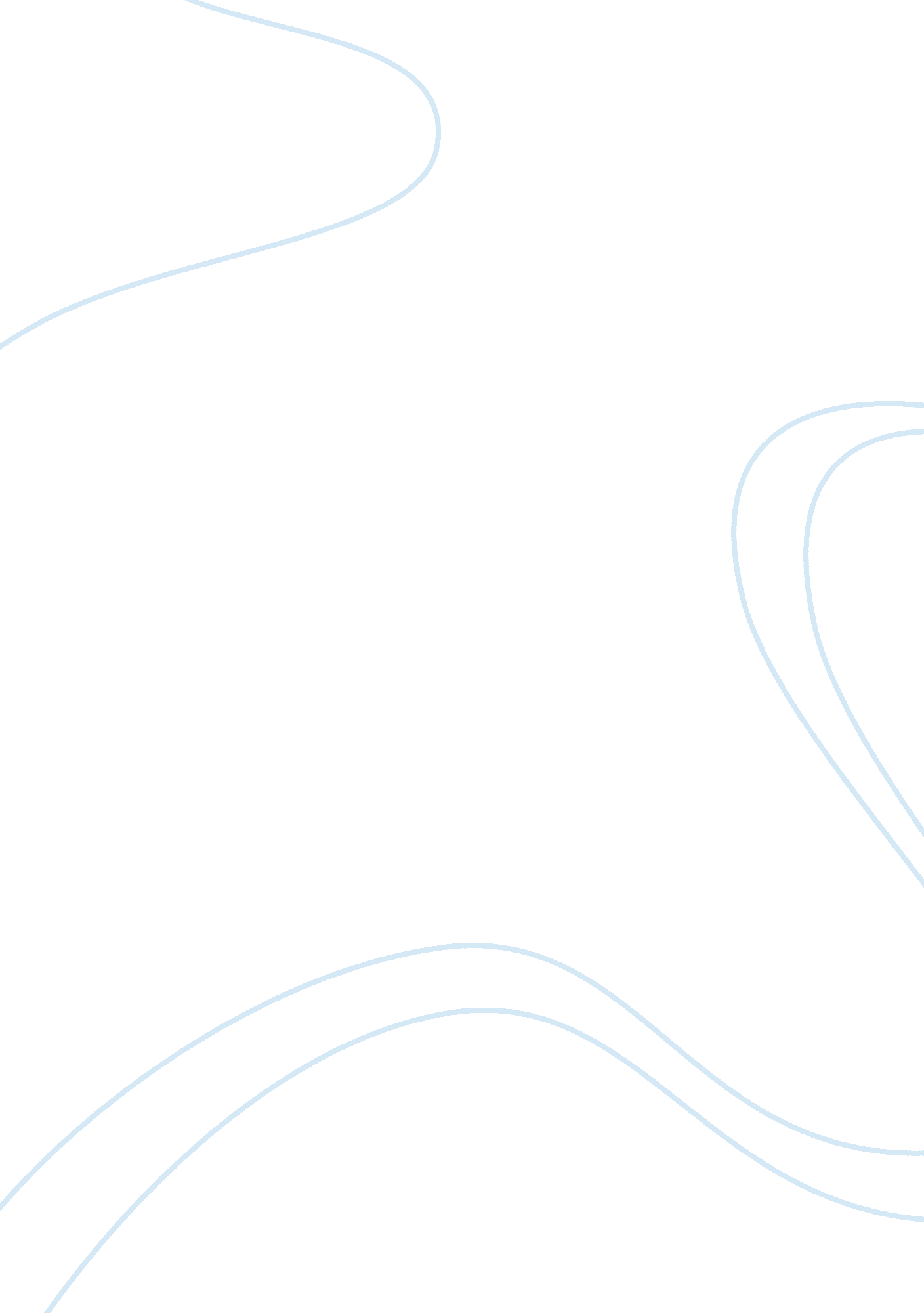 Chapter 3 information systems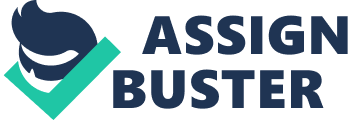 IPv6 provides for 64-bit IP addressesFalseXML is used to format the structure and style of a Web pageFalseTablet computers rely on the Internet cloud for processing and storageTrueRSS is an XML format that allows users to have digital content automatically sent to their computers over the InternetTrueAll of the following are characteristics of HTML5 except: support for digitalThe major technologies used with wireless local area networks are: Wi-Fi and BluetoothA BLANK is a web application that allows users to easily add and edit content on a Web page: wikiIn the address http://www. company. com/clients. html, which of the following is the top-level domain?. comXML is used to format the structure and style of a Web page: FalseRSS is an XML format that allows users to have digital content automatically sent to their computers over the InternetTrueThe major technologies used with wireless local area networks are: Wi-Fi and BluetoothAn BLANK is a web application that allows users to easily add and edit content on a Web page: wikiHTML is the Internet protocol used to transfer Web pages: FalseGoogle Apps is an example of cloud computingTrueFTP is a protocol used to transfer files to and from a serverTrieWhich of the following is currently the most popular Web browser: Internet ExplorerAn Internet-enabled media player would run in which layer of Internet architecture: Middleware Services layerDuring which phase of the development of the Internet was APRANET invented? Institutional phaseThe Transport Layer of TCP/IP is responsible for which of the following? Providing communication with the application by acknowledging and sequencing applicationAn IPv4 address is expressed as a32 bit number that appears as a series of four separaret numbers separated by periodsThe BLANK helps define the overall structure of the InternetIABWhich of the following is not true about the mobile platform? Most smartphones use Microsoft's operating system, Windows MobileThe BLANK is a consortium of corporations, government agencies, and nonprofit organizations that monitors Internet policies and practices. Internet Society, ISOCInternet access providers typically provide faster download speeds than upload speeds to consumers: TrueWhich of the following is a Web application that enables Internet users to communicate with each other, although not in real time? Online forumThe natural language convention used to represent IP addresses is called the: Domain name systemWhich of the following occurred during the Commercialization phase of Internet development? NSF privatized the operation of the Internet's backboneThe backbone of the Internet is formed by: Network Service Providers (NSPs)The major hubs in the United States where the Internet backbone intersects with regional and local networks are now commonly referred to as Internet Exchange Points (IXPs)TrueOne of Internet2's projects is a nationwide 100 gigabit-per-second network: TrueTransmission Control Protocol is the protocol that provides the Internet addressing schemeFalseWhich of the following is not one of the basic technological foundations of the Internet? TracertBLANK is a unique virtual laboratory for exploring future Internets at scale, to promote innovations in network science and technologies: GENIDuring which period of time did the Institutionalization phase of Internet development take place? 1975-1995Which of the following technologies has enabled the Internet to grow exponentially to support millions of users, without overloading the network architectureclient/server networkingWhich of the following is a high-speed, medium-range, broadband metropolitan area network? WiMaxInternet access providers typically provide faster download speeds than upload speeds to consumers: TruePacket switching requires a dedicated circuit: FalseWhich of the following is the core communications protocol for the Internet? TCP/IPA BLANK is an audio presentation stored as an audio file and posted to the web for users to download: Podcast ONCHAPTER 3 INFORMATION SYSTEMS SPECIFICALLY FOR YOUFOR ONLY$13. 90/PAGEOrder NowTags: Bluetooth Cloud Computing Smartphone 